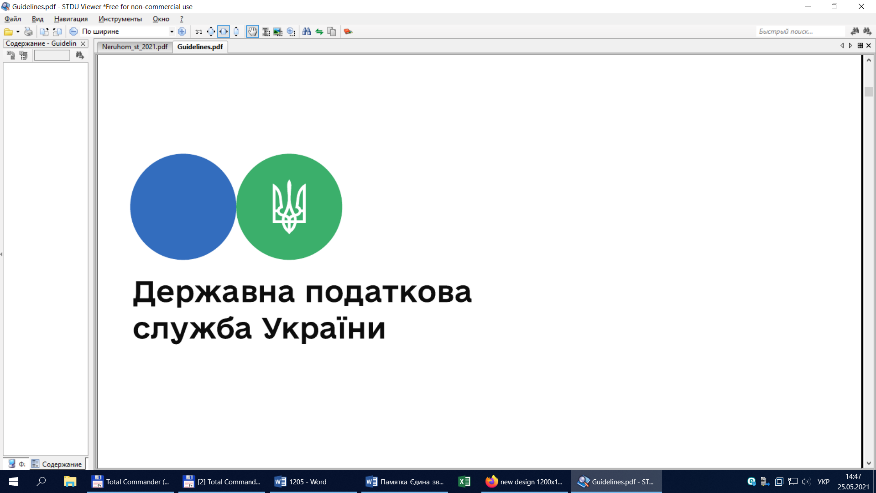 Реєстратори розрахункових операцій (далі - РРО) та/або програмні РРО (далі - ПРРО) не застосовуються платниками єдиного податку першої групи - це передбачено п.96.10 ст. 296 Податкового кодексу України.Відповідно до п.4 ст.9 Закону України №265/95-ВР «Про застосування реєстраторів розрахункових операцій у сфері торгівлі, громадського харчування та послуг» (далі - Закон № 265)  РРО/ПРРО та розрахункові книжки (далі - РК) не застосовуються, зокрема, при продажу проїзних і перевізних документів на автомобільному транспорті з видачею талонів, квитанцій, квитків з нанесеними друкарським способом серією, номером, номінальною вартістю.Статтею 39 Закону України від 05.04.2001№ 2344-III «Про автомобільний транспорт» визначено, що документ для регулярних пасажирських перевезень для пасажира - це квиток на проїзд в автобусі та на перевезення багажу, а для пільгового проїзду - посвідчення особи встановленого зразка чи довідка, на підставі якої надається пільга, а в разі запровадження автоматизованої системи обліку оплати проїзду - електронний квиток та документи для пільгового проїзду.Наказом Міністерства транспорту та зв’язку України від 25.05.2006 №503 затверджені Типові форми квитків на проїзд пасажирів і перевезення багажу на маршрутах загального користування.Таким чином, ФОП - платники єдиного податку, які здійснюють перевезення пасажирів, у разі проведення розрахунків з використанням талонів, квитків з нанесеними друкарським способом серією, номером, номінальною вартістю, РРО та/або ПРРО та РК не застосовують.Спілкуйся з Податковою службою дистанційно за допомогою сервісу «InfoTAX» 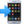 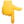 https://t.me/infoTAXbotПідписатись на телеграм-канал ДПС 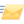 https://t.me/tax_gov_uaДПС у Чернівецькій області: Facebook: https://www.facebook.com/tax.chernivtsi/